FICHA DE POSTULACIÓN BECA DE APOYO ESTUDIANTIL 2022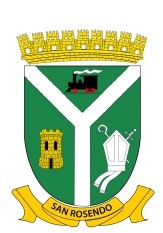 Datos del PostulanteDatos del PostulanteNombre completoCédula de IdentidadFecha de nacimientoTeléfono de contactoCarreraUniversidad, Instituto o CFTDuración en semestresDirección comunalAño de Egreso enseñanza mediaCorreo electrónicoAntecedentes Grupo FamiliarAntecedentes Grupo FamiliarNúmero de integrantesIngreso económico% Registro Social de HogaresSituaciones Especiales (marcar con una x solo si corresponde y adjuntar certificado)Situaciones Especiales (marcar con una x solo si corresponde y adjuntar certificado)Enfermedades catastróficasAlcoholismo - DrogadicciónCesantíaEmbarazoOtro integrante del grupo familiar estudiando en enseñanza superiorOtro (indique cuál)Documentos requeridosDocumentos requeridosCopia de la cédula de identidad.Certificado de Alumno regular o comprobante de matrícula.Certificado que acredite situación especial (certificado médico, certificado de estudio, certificado de cesantía), casos que el Registro Social de Hogares supere el 60% de mayor vulnerabilidad o menores ingresos.